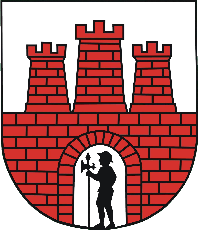 Urząd Miejski w SulejowieTelefon (44)  61 02 501Tel/faks (44) 61 62 551e-mail: um@sulejow.plwww.sulejow.plSulejów, dnia 1 marca 2022 r.Nasz znak: OŚ.152.2.2022.MMUrząd MarszałkowskiWojewództwa Łódzkiegoal. Piłsudskiego 890-051 ŁódźZawiadomienie o przekazaniu według właściwościNa podstawie art. 65 Ustawy z dnia 14 czerwca 1690 r. Kodeks postępowania administracyjnego (Dz. U. z 2021 r. poz. 735, 1491, 2052) w związku z art. 6 ust. 1 Ustawy z dnia 11 lipca 2014 r. o petycjach (t.j. Dz.U. z 2018, poz. 870)zawiadamiamże petycja „w sprawie naprawy programów ochrony powierza” zostaje przekazana do organu właściwego, tj. Urząd Marszałkowski Województwa Łódzkiego celem rozpatrzenia wg właściwości i udzielenia odpowiedzi.UzasadnienieW dniu 1 marca 2022 r. do Urzędu Miejskiego w Sulejowie wpłynęła petycja poprzez pocztę elektroniczną (cechzdunowpolskich@zduny.pl) dotycząca zmiany przepisów w Uchwale Nr XX/304/20 Sejmiku Województwa Łódzkiego z dnia 15 września 2020 r. w sprawie programu ochrony powietrza i planu działań krótkoterminowych dla strefy aglomeracja łódzka oraz w Uchwale Nr XX/303/20 Sejmiku Województwa Łódzkiego z dnia 15 września 2020 r.   w sprawie programu ochrony powietrza i planu działań krótkoterminowych dla strefy łódzkiej.Według opinii Burmistrza Sulejowa w Sulejowie właściwym do załatwienia spraw poruszanych  jest Urząd Marszałkowski Województwa Łódzkiego.Otrzymują:AdresatBiuro Obsługi Mieszkańca, Urząd Miejski w Sulejowie ul. Konecka 42, 97-330 Sulejówa/a/- / BURMISTRZ SULEJOWAWOJCIECH OSTROWSKIUrząd Miejski w SulejowieTelefon (44)  61 02 501Tel/faks (44) 61 62 551e-mail: um@sulejow.plwww.sulejow.plSulejów, dnia 1 marca 2022 r.Nasz znak: OŚ.152.2.2022.MMCech Zdunów PolskichUl. Rynek 263-760 ZdunyZawiadomienie o przekazaniu według właściwościNa podstawie art. 65 Ustawy z dnia 14 czerwca 1690 r. Kodeks postępowania administracyjnego (Dz. U. z 2021 r. poz. 735, 1491, 2052) w związku z art. 6 ust. 1 Ustawy z dnia 11 lipca 2014 r. o petycjach (t.j. Dz.U. z 2018, poz. 870)zawiadamiamże petycja w sprawie naprawy programów ochrony powierza zostaje przekazana do organu właściwego, tj. Urząd Marszałkowski Województwa Łódzkiego celem rozpatrzenia wg właściwości i udzielenia odpowiedzi.UzasadnienieW dniu 1 marca 2022 r. do Urzędu Miejskiego w Sulejowie wpłynęła petycja poprzez pocztę elektroniczną (cechzdunowpolskich@zduny.pl) dotycząca zmiany przepisów  w Uchwale Nr XX/304/20 Sejmiku Województwa Łódzkiego z dnia 15 września 2020 r. w sprawie programu ochrony powietrza i planu działań krótkoterminowych dla strefy aglomeracja łódzka oraz w Uchwale Nr XX/303/20 Sejmiku Województwa Łódzkiego z dnia 15 września 2020 r. w sprawie programu ochrony powietrza i planu działań krótkoterminowych dla strefy łódzkiej.Według opinii Burmistrza Sulejowa w Sulejowie właściwym do załatwienia spraw poruszanych  jest Urząd Marszałkowski Województwa Łódzkiego.Otrzymują:AdresatBiuro Obsługi Mieszkańca, Urząd Miejski w Sulejowie ul. Konecka 42, 97-330 Sulejówa/a/- / BURMISTRZ SULEJOWAWOJCIECH OSTROWSKI